Marie Doležalová: Dopisy Ježíškovi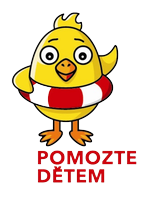 Vaše soukromé pohlazení po dušiVydává Portál, říjen 2021Marie Doležalová se vrací se svým již třetím knižním počinem. Po Magnesií Literou oceněném blogu Kafe a cigárko a vlastní autobiografii Jeden kopeček šmoulový tentokrát oslovila své umělecké kolegy a vznikl neotřelý soubor osobních vánočních textů Dopisy Ježíškovi. 100 Kč z každé prodané knihy bude věnováno na podporu sbírky Pomozte dětem!      Co se stane, když si dovolíme i my dospělí napsat dopis Ježíškovi? Té vzácné kouzelné bytosti, která plní (nejen) dětská přání? V knize najdete 26 dopisů českých i světových osobností, které přistoupily na naši hru. Halina Pawlowská nebo Lukáš Pavlásek k tomu přistoupili se svým specifickým humorem, Eliška Balzerová, Dagmar Havlová a Klára Trojanová zavzpomínaly na své blízké, s Aňou Geislerovou a Martinem Hoffmanem se vrátíme do jejich dětství… I ostatní autoři nabídnou skrze intimní dopis neotřelý pohled do svého nitra. Třeba Robert Fulghum!     Sama Marie o knížce říká: „Číst tuhle knihu je jako dát si pár kousků cukroví a trošku vaječňáku. Nebo jako jít s autory dopisů do kavárny a tam si s nimi povídat o Vánocích. Je to nejlepší způsob, jak pocítit kouzlo Vánoc. A taky nejpoetičtější cesta, jak obdarovat potřebné a zároveň dát dárek i blízkým.“  Všichni autoři a spřátelené nakladatelství Portál pracovali na knize bez nároku na honorář. Z každé zakoupené knihy tak můžete rovných 100,- Kč poslat na charitu.Kniha bude pokřtěna za přítomnosti veřejnosti dne 1. 11. v 17:00 v Café Martin v Karlíně. Srdečně Vás zveme!Do souboru přispěli svým textem tito autoři:•	Marie Doležalová, herečka•	Eliška Balzerová, herečka•	Ludmila Molínová, herečka•	Aňa Geislerová, herečka•	Petr Vaněk, herec•	Ewa Farna, zpěvačka•	Arnošt Goldflam, spisovatel•	Marika Šoposká, herečka•	Petra Nesvačilová, herečka a dokumentaristka•	Michaela Záleská, blogerka•	Martin Hoffman, herec•	Klára Trojanová, herečka•	Dagmar Havlová, herečka•	Petr Horáček, autor a ilustrátor dětských knížek•	Kristína Tormová, herečka a spisovatelka•	Ivan Lupták, herec•	Petr Vydra, spisovatel a stand-up komik•	Karel Janák, režisér•	Hana Gécová, maminka 5 kluků•	Angelika Pintířová, sestra boromejka, moderátorka•	Sandra Silná, husitská farářka•	Halina Pawlowská, spisovatelka•	Pavel Šimák, režisér a scénárista•	Lukáš Pavlásek, herec a stand-up komik•	Bolek Polívka, Valašský král•	Robert Fulghum, americký spisovatelUkázky z knihy:„Můj milej, zlatej Ježíšku.Dětství není nic jinýho než jedna sladká, nikde nekončící nezodpovědnost. A to bylo krásný a do toho bych se chtěla vrátit. Do těch nádherně rozvleklejch dnů adventu, kdy mě v břiše zašimralo pokaždý, když někde zahrála koleda nebo se ve výloze zatřpytila nějaká levná ilustrace…“ Marie Doležalová„Ale nejraději, milý Ježíšku, jsem měla vůni přemrzlého sněhu, když jsme s mojí babičkou chodívaly na „roráty“. Bývalo to brzičko ráno v čase adventním, sníh nám křupal pod nohama a my se ubíraly do kostelíka na náměstí, kde vonělo kadidlo a hořící vysoké bílé voskové svíce, ale hlavně se sborově zpívalo. Držely jsme v rukou lístečky papíru se slovy písní, abychom se mohly k tomu chóru svými hlasy připojit…“ Eliška Balzerová„Líbí se mi i tvoje menší divy, nejen tento základní. Například jsi v Káni Galilejské proměnil vodu ve víno. Na tom je vidět, že jsi dobrý a hodný člověk. Představa, že bys proměňoval naopak, je totiž velice tristní. Jak vidíš, vím toho o tobě docela dost, přestože ses neobtěžoval o čemkoli z toho napsat     a všechno jsi nechal na svých učednících. Nerozhoupal ses ani k jedinému řádku. Kdo si myslíš, že jsi? Sokrates?“ Petr Vydra„Já jsem Ewa, těší mě.Nikdy jsem Ti nepsala, protože můj adresát byl spíš Tvůj kámoš z Polska, možná se znáte…Nevím, co úplně řešíte spolu na pivu, teda u svařáku…, no jakože u čaje samozřejmě, ale co jsem si jako dítě přála, to se mi tady v Čechách – ve tvým rajonu – splnilo. Takže posílám pusu Tobě i kámošovi do Polska.“ Ewa Farna„Chovám k tobě rozporuplný vztah. Jsi osobnost, ke které mám velký respekt, ale zároveň jsi možná někdo, kdo vůbec neexistuje, a v tom případě mě to svádí k tomu celou věc zlehčovat a oslovovat tě – „Milá neexistující bytosti“. Vidíš, není vůbec jednoduché psát ti dopis. Ale dobře, abychom se pohnuli z místa. Pojďme si nejprve ujasnit, jestli ti nebo vám mám vykat nebo tykat a jestli ti říkat Ježíšku. Ze všech dostupných zdrojů (a jako vystudovaný knihovník umím se zdroji pracovat na výbornou) vím, že je ti minimálně 33 let (promiňte, pracovně vám budu tykat, než se            k něčemu kloudnému dobereme).“ Lukáš PavlásekFotografie knížky ke stažení zde https://drive.google.com/drive/folders/1XLemAZrV6xNQK1rlc8yBJqIQGJUUNJJq?usp=sharinPro editory:Už třicet a jeden rok jsme na hlavu! A to doslova. V nakladatelství Portál vydáváme knihy, které se nejrůznějším způsobem dotýkají toho, co se děje v lidské hlavě. „Vydávat takové knihy je bláznovství!“ říkají nám. Jdeme do věcí po hlavě, aby se v hlavách druhých třeba rozsvítilo, rozhostil se tam konečně pokoj a klid, aby se v nich trochu rozhýbaly závity nebo se rozvinul krásný fantazijní svět. Podívejte se na náš web, detaily knih včetně ukázek najdete e-shopu. A potěšte se na našem facebooku či instagramu. Kontakt pro zaslání recenzních výtisků: Ing. Romana Bařtipánovánakladatelství Portál e-mail: bartipanova@portal.cz tel.: 283 028 503, 724 635 667 adresa: Klapkova 1867/2, 182 00 Praha 8O sbírce:Pomozte dětem je dlouhodobý charitativní projekt Nadace rozvoje občanské společnosti a České televize. Posláním sbírky je pomáhat dětem v České republice žít kvalitnější a radostnější život navzdory handicapu a prostředí, ve kterém vyrůstají. Od roku 1998 se podařilo rozdělit více než   255 milionů Kč na pomoc více než 200 tisícům dětí. 